Szeleczky Imre 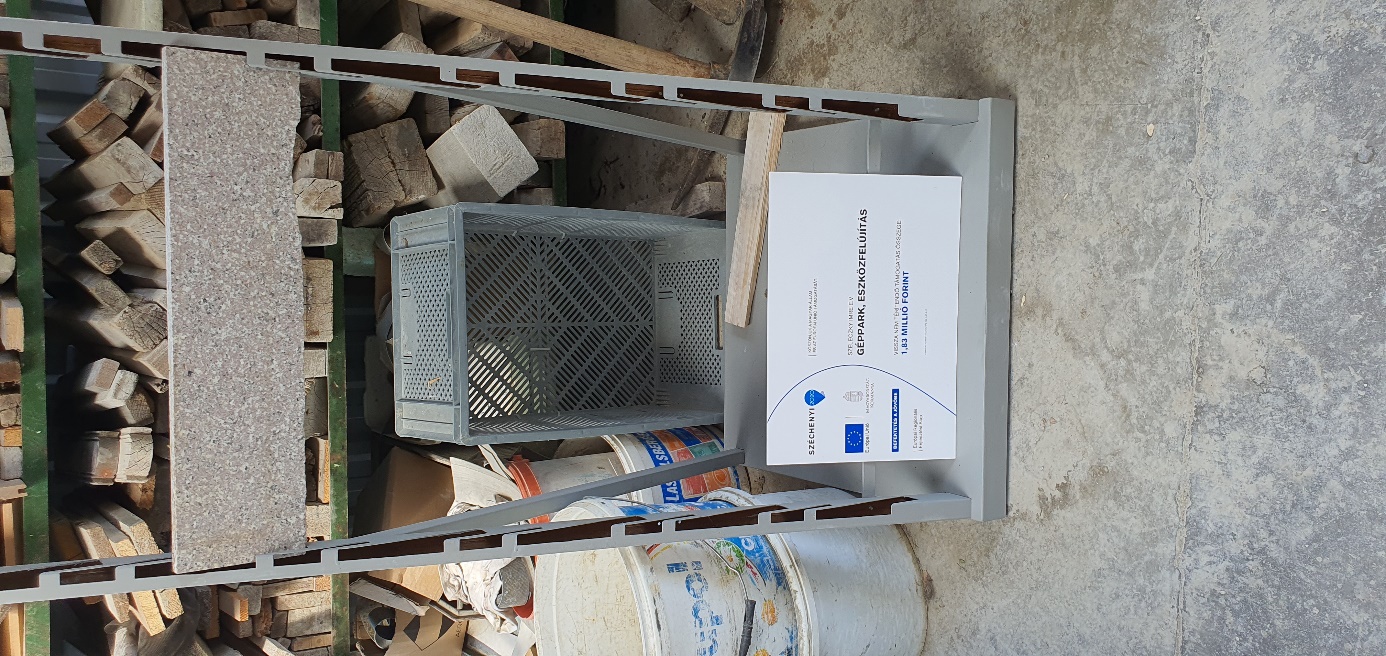 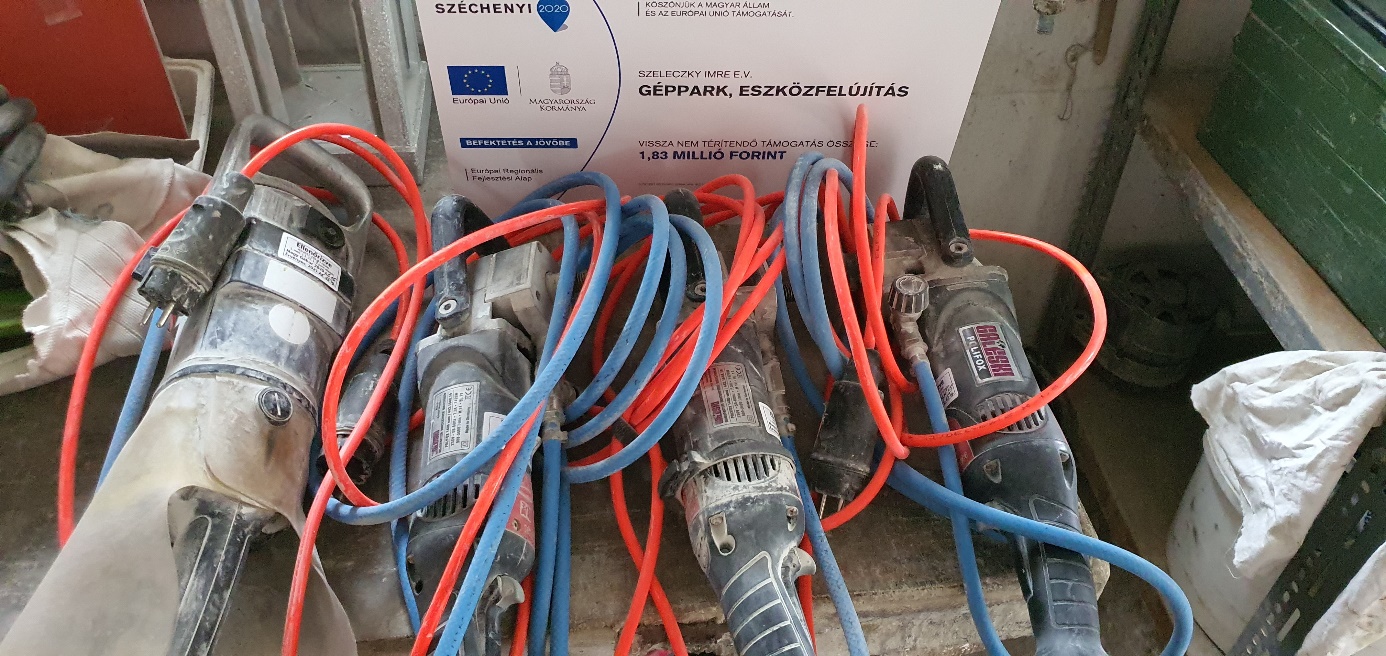 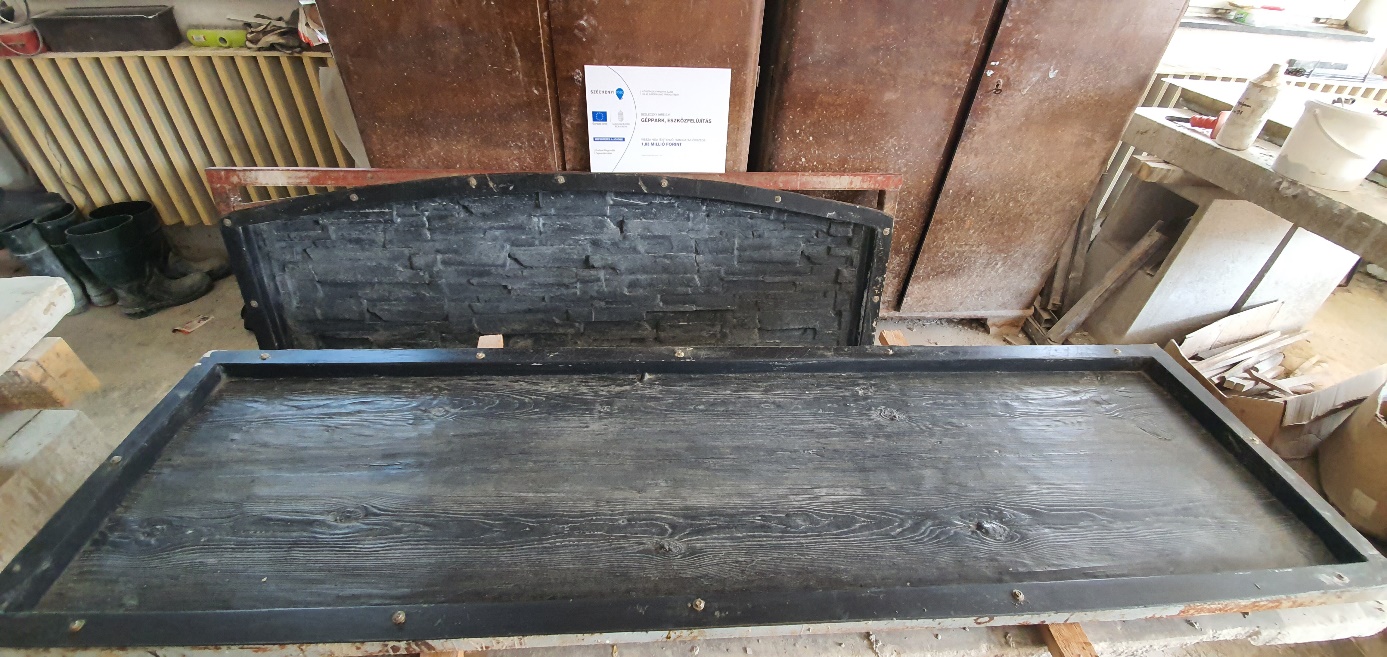 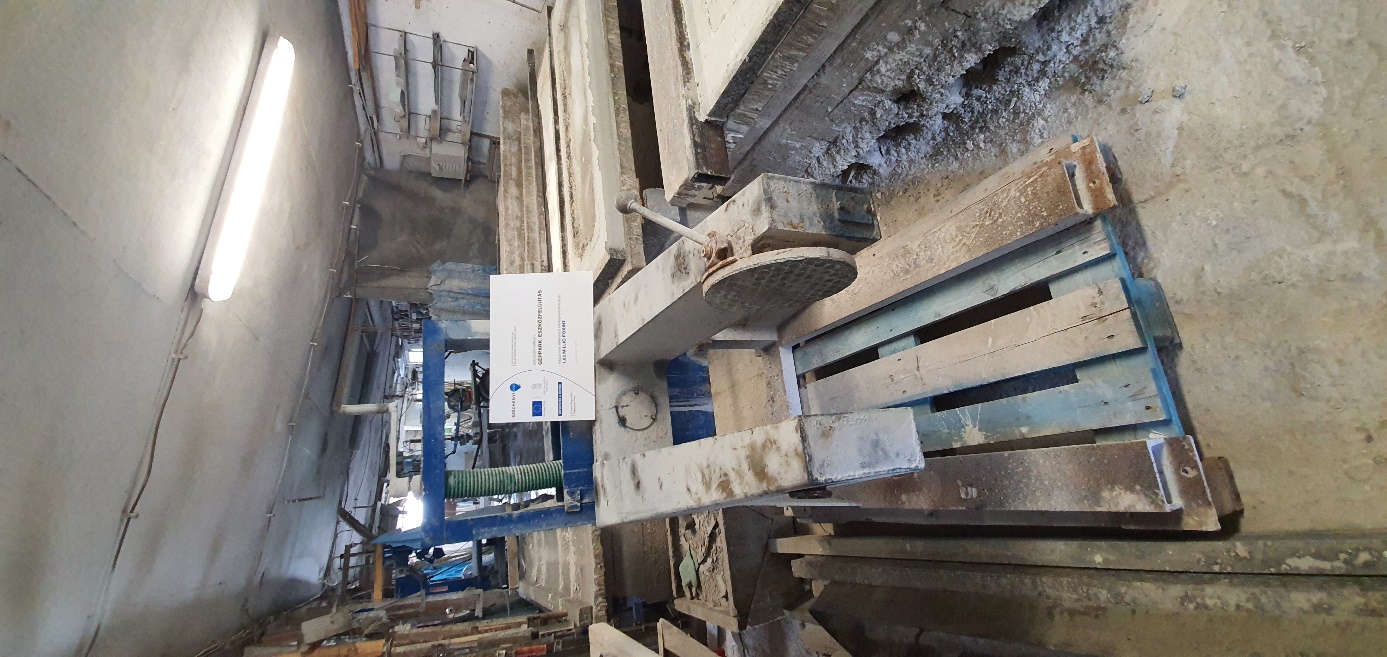 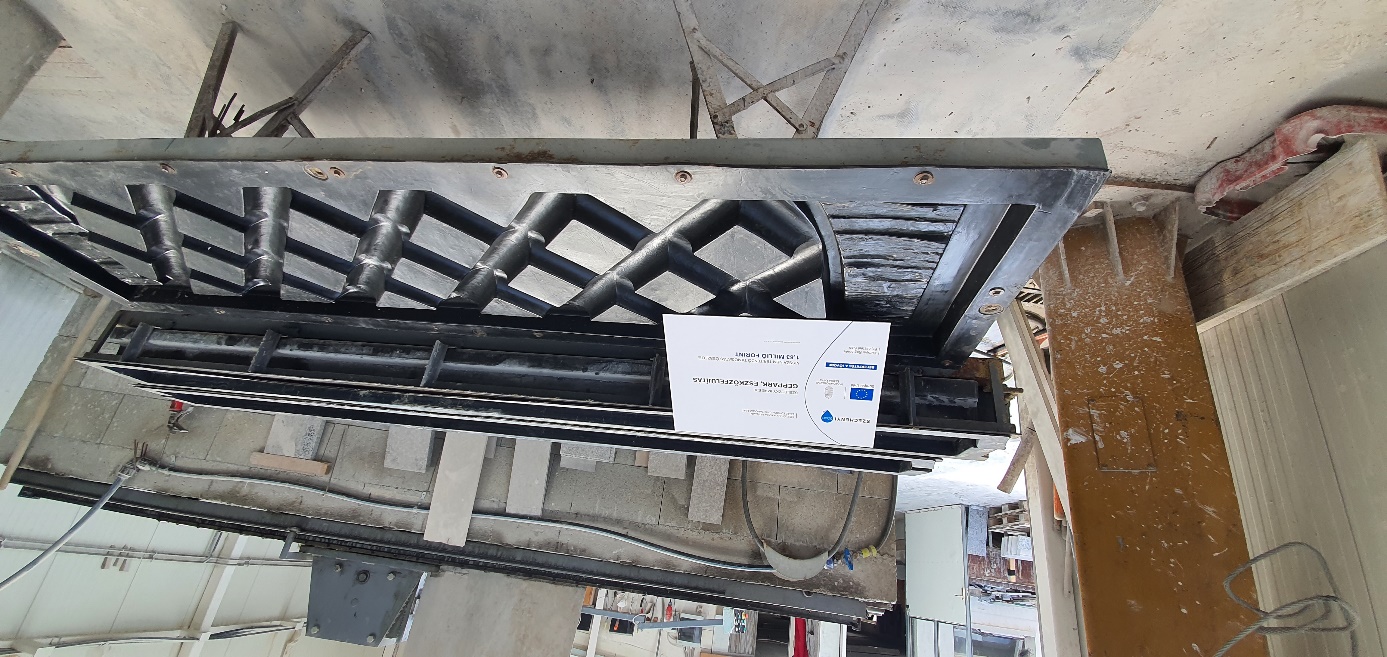 